															The Anglican Diocese of Gippsland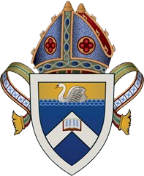 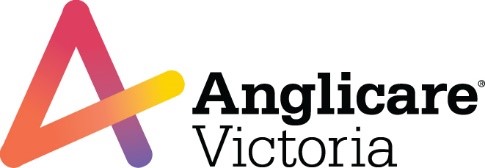 A partnership between the Anglican Diocese of Gippsland and Anglicare VictoriaThe Purpose of Parish Partnership Funding The Anglican Diocese of Gippsland and Anglicare Victoria are committed to working together to provide community services and to supporting children, young people, families and communities.  As part of this commitment, Parish Partnership funding provides funding to local community projects initiated by local Anglican Parishes.Parish Partnership Funding will support parish initiatives to nurture community life and strengthen the capacity of local communities by:Undertaking projects which extend the mission of the church into local communities and develop links between church and the local community Building partnerships between the Diocese, individual parishes and Anglicare VictoriaRaising the profile of Anglicare Victoria, especially in areas where the agency does not have a strong presenceBefore You Get Started It is essential that new project proposals be developed and submitted in consultation with Anglicare Victoria’s Community Development Officer in Gippsland, Rich Lanham.The Community Development Officer will assist you at the planning stage to develop your parish initiative into a sound project. You will be asked to consider the following:Priorities for Funding Applicants must demonstrate that:   The project will assist families, children and/or young people in needand/orThe project will contribute to the alleviation of povertyParish Projects will achieve the above through one or more of the following ways: Assisting families, children and young people to strengthen their relationships, skills and self-esteemBuilding upon the special strengths and abilities of families and individualsEnabling families to make effective use of personal and collaborative networksBringing together the resources of support services and the church, to create a caring environment Pursuing broader community building activities such as employment creation, advocacy, events and celebrationsCreating opportunities for emotional, physical and spiritual growth and well beingProviding information, emergency relief, support, education and advocacy servicesProviding opportunities for volunteerismPromoting equality, inclusion, confidentiality and freedom to chooseFostering co-operation and collaboration with other service providersHelping address local community needs and nurturing community lifeContinuing to monitor, review and respond to changing community needs.EligibilityParish Partnership Funding is open to all parishes in the Anglican Diocese of Gippsland.New project proposals must be able to demonstrate:That the initial funding and project planning was undertaken in consultation with the Community Development Officer.That there is a clear benefit to the local community.That it is consistent with Christian principlesThat there is a commitment to fulfilling the goals of the Parish Partnerships Funding Program That the local Parish Council has approved the project and that there is clear support from the parish, including financial and in-kind resources where appropriateSound financial planning and project management planning has been undertakenA commitment to quality and service standards.Funding PolicyThe Anglican Diocese of Gippsland and Anglicare Victoria will ensure that an open, equitable and transparent process is established for assessing, determining and monitoring funds. Project proposals may be for all or part of the cost of the nominated project.  Funding may apply to new projects or a new initiative or direction, of an existing project.Projects may receive ongoing funding for a maximum of three years. However a new application is required for each year.In any one funding year, a maximum of  50% of available funds will be allocated for ongoing projects. Where projects are ongoing, parishes seeking Parish Partnership funding for a second or third year will be required to present a strategy to source alternative funding. All Parish Partnership Projects will need to abide by policies, protocols and service standards set out by Anglicare Victoria.Funds or property acquired for the projects must be used to provide the services outlined in the project application. They cannot be used to provide exterior repairs, building alterations and maintenance. However, an agreed proportion of grant funds may be used to ensure compliance where required, including by the purchase of equipment essential for the safe provision of the service or project.Funding priority will be given to new and innovative projects and/or those involving partnerships with other community service organisations, parishes or denominations.End of year acquittals and evaluations will be required for all projects.  The Parish Partnerships Community Development Officer will provide you with an evaluation formThe Community Development Officer from Anglicare Victoria will be available to provide advice and support for all proposals including assistance with project development, identification of funding options and evaluation processes.How to apply for fundingPrior to lodging an application, check to see if your project is eligible and discuss your project with the Parish Partnerships Community Development Officer, Anglicare Victoria.The Community Development Officer will provide you with the application form.Complete the application form including the budget.  Budgets should be submitted exclusive of GST.Final applications should be sent to: Rich Lanham:richard.lanham@anglicarevic.org.auAlthough most of our offices are now open to the public again, postal applications may be delayed. If you are unsure of the best way to send your application, please call me on 0429 171 441The Gippsland Parish Partnerships Steering Committee will review all applications and may request additional information in writing or by way of a presentation to the committee. Payment of FundsFollowing decisions, the Gippsland Parish Partnerships Steering Committee will confirm all decisions in writing. On completion and submitting of necessary documentation, a successful parish will receive funding direct from the Diocese of Gippsland of the total agreed amount. Publicity GuidelinesAll Projects will be required to acknowledge the partnership between Anglicare Victoria, the Anglican Diocese of Gippsland and the parish to be expressed as: “A Partnership between …….Parish, the Anglican Diocese of Gippsland and Anglicare Victoria”.All signage and publicity must meet Anglicare Victoria guidelines.Project DescriptionClearly describe the project.  Explain how this project will assist families, children and/or young people in the community.Project Rationale How has the idea come about? Explain your reason(s) for undertaking this project. Make sure you highlight the need in the community that you are intending the project to address.Project PlanOutline the steps you will take to get the project underway. Note what needs to be done and the time frame in which it is to be done.Project LocationDescribe the venue where the project will take place.  Please note key access and entry points to ensure the safety and inclusion of all participants. Project ManagementWho are the project leaders and managers? What roles will they play? Will training be required? If so, what type of training and have you included training in your budget?Project PartnersHas other funding been applied for? NB: if there are other sources of funding this can be a positive. Sustainability of a project is important.Project OutcomesHow will the project address the priorities for funding? How will you measure your success? Have you thought about how participants will provide feedback?Project Budget Complete the Budget form in the application including expenses as well as volunteer and in-kind contributions. This helps us to quantify the true cost of the project.